Publicado en Madrid el 24/05/2017 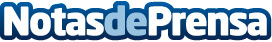 Redken repite como peluquero oficial de la Pasarela AdlibIbiza ha estado de moda toda la semana pasada gracias al 46 aniversario de la gran Pasarela Adlib 2017 . Desde el 18 hasta el 20 de mayo, en un escenario de excepción como el emblemático Puerto de Ibiza, han tenido lugar los desfiles de un total de 28 diseñadores ibicencos que mostraron sus colecciones de cara a la temporada 2018. Datos de contacto:Eder Garaeta 911778573Nota de prensa publicada en: https://www.notasdeprensa.es/redken-repite-como-peluquero-oficial-de-la Categorias: Fotografía Moda Sociedad http://www.notasdeprensa.es